Základná škola s materskou školou LikavkaVýchovný  program školského klubu detí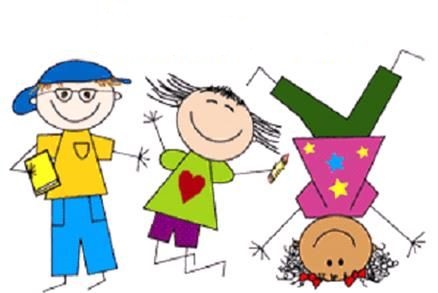  ŠKOLSKÝ KLUB DETÍpri Základnej škole s materskou školou LikavkaŠkolská 480, 03495 LikavkaVÝCHOVNÝ PROGRAMPečiatka a podpis riaditeľa školyObsah:1 Názov programu a charakteristika ŠKD      Výchovný program Školského klubu detí Smejko s názvom „Pre šťastný úsmev detí“ vychádza a nadväzuje na Štátny vzdelávací program a Školský vzdelávací program ZŠ s MŠ Likavka. Už samotný názov ŠKD - Smejko, poukazuje na budúci profil absolventa tohto školského zariadenia:S – samostatný v plnení si školských povinností,M – mysliaci tvorivo, s využitím fantázie,E – empatický voči ostatným deťom a svojmu okoliu,J – jedinečný v svojich prejavoch,K – komunikatívny s využitím spisovnej podoby materinského jazyka, ale aj ovládaním       prvkov nárečia kraja, v ktorom žije,O – optimistický v pohľade na súčasnosť aj budúcnosť.1.1 Zameranie školského klubu detíŠKD sa má stať pre dieťa miestom, kde sa bude cítiť bezpečne a príjemne. Môže sarozvíjať po všetkých osobnostných stránkach, cítiť podporu a povzbudenie dospelého človeka, naučiť sa dôvere a vzájomnej komunikácii. Pochopí, že je rovnako dôležité ako ktokoľvek iný a buduje si zdravé sebavedomie, ktoré mu v budúcnosti pomôže prekonávať životné prekážky. Profilácia nášho ŠKD preto spočíva v jeho rôznorodosti. V našom školskom klube na jednej strane predkladáme deťom množstvo spôsobov na ich rozvoj, na strane druhej rešpektujeme vlastné záujmy detí, ktoré im umožňujeme rozvíjať a tým predísť možnosti stretu s patologickými javmi v spoločnosti. ŠKD je súčasťou základnej školy a tak úlohy zo Školského vzdelávacieho programu saaplikujú v praxi i v školskom klube detí v týchto oblastiach: Výchova k zdravému životnému štýlu zahŕňa výchovu k zodpovednosti za svoju osobu,  za  svoje  zdravie,  výchovu  k správnym stravovacím návykom, dodržiavanie pitného režimu, režimu  dňa,  dodržiavanie  telesnej  kultúry,  osobnej  hygieny, posilňovanie   telesnej   zdatnosti,   otužovanie,   rozvíjanie citovej  stránky  osobnosti,  posilňovanie  citových  väzieb, obohacovanie  osobnosti   estetickými   zážitkami, výchovu k získavaniu a zdokonaľovaniu  pracovných návykov a zručností. Posilňovanie  komunikačných  zručností  tvoriacich  základ sociálnych zručností zahŕňakultiváciu slovného  prejavu, rozvíjanie slovnej  zásoby  a schopnosti  ju  primerane  používať,  ale  tiež schopnosti   počúvať,   komunikáciu a uplatnenie osobnosti v skupine, komunikáciu v rôznych sociálnych prostrediach. Zvyšovanie sociálnych kompetencií vyžaduje rozvíjať sociálne zručnosti a postoje v interpersonálnych   vzťahoch, vedúce k zodpovednosti  za  svoje  správanie a konanie, k  vlastnej zodpovednosti, vytvárať schopnosti  slobodne  a zodpovedne  riešiť  konkrétne sociálne  situácie na  základe  sebaregulácie,  usilovať sa o dôveryhodnosť, pravdovravnosť, morálne kvality a posilňovať schopnosti objektívne  hodnotiť svoje konanie a prijímať dôsledky svojho správania  a konania.  Ovládať negatívne  citové reakcie, vysporiadať sa so stresom, prekonávať náročné životné situácie, nepodliehať im, pretože hrou si môžeme cvičiť prekonávanie ťažkých situácií, vyrovnávať sa s nedostatkami a neúspechmi.Školský  klub  detí  bude  vo  výchovno-vzdelávacom  procese  preferovať procesy potrebné na zmenu tradičnej školy na tvorivo humanistickú, čo zahŕňa: tvorivú aktivitu človeka, pozitívny vzťah k sebe, k iným, k práci,efektívnu komunikáciu a spoluprácu medzi ľuďmi , celoživotné   vzdelávanie  ako  prispôsobovanie   sa   meniacim   životnýmpodmienkam, kreativitu  pri  chápaní  sveta  ako  neustále  otvorený  systém  umožňujúci zdokonalenie a zlepšenie. Školský klub detí: zabezpečuje odpočinok – odpočinkové činnosti,zabezpečuje relaxáciu – rekreačné činnosti, zabezpečuje zmysluplné využívanie voľného času detí prostredníctvom plnenia cieľov tematických oblastí výchovy,vedie deti k sebaobslužným činnostiam,realizuje verejnoprospešné činnosti,pri príprave na vyučovanie  prakticky využíva poznatky z vyučovania a prehlbuje ich   didaktickými hrami,zohľadňuje rôzne režimové momenty,zabezpečuje sebarealizáciu dieťaťa,  jeho socializáciu najmä formou spoločenských vzťahov, umožňuje individuálny prístup k deťom.bezpečuje zmysluplnú realizáciu činností v školských kluboch detí zameranú na:     oddych v čase mimo vyučovania a v čase školských prázdnin,    záujmovú činnosť,    prípravu na vyučovanie,    Úlohou  ŠKD  je  cieľavedomá,  zámerná  a kvalifikovaná výchovno-vzdelávacia  práca  s deťmi  v čase  mimo  vyučovania, ktorá rešpektuje princípy a ciele výchovy a vzdelávania, vychádzajúce zo štátneho a školského vzdelávacieho programu, ale zároveň akceptuje reálne potreby a požiadavky detí, rodičov i zriaďovateľa, meniace sa vonkajšie i vnútorné podmienky školy, požiadavky ochrany a bezpečnosti detí v prostredí ŠKD, dodržiava psychohygienické požiadavky. Má deťom umožniť rozvíjať ich osobnostný potenciál, záujmy a vzdelávacie potreby v podporujúcom prostredí uplatňujúcom požiadavky na výchovu mimo vyučovania a výchovu vo voľnom čase.Vychádza z legislatívnych podmienok fungovania školských klubov detí a ich špecifík, pre ktoré je typické, že: prijímanie detí do týchto zariadení nepodlieha prijímaciemu konaniu, účasť   detí   na   výchovno-vzdelávacej   činnosti   sa   zakladá   na   rozhodnutí jedinca/zákonných zástupcov dieťaťa, činnosti  a  aktivity  školského  klubu  detí  vychádzajú  zo  záujmov  detí,  čím  je vytváraný dostatočný priestor pre individuálny prístup a vlastné tempo činnosti, časová voľnosť umožňuje flexibilitu vo využívaní rozmanitých foriem a metód práce a vo využívaní rozmanitých priestorov na ich realizáciu.Dôležitým princípom výchovy pre 21. storočie je:rovnoprávnosť prístupu k výchove a vzdelávaniu so zohľadnením potrieb jednotlivca,inkluzívne vzdelávanie,zákaz všetkých foriem diskriminácie a segregácie,zákaz používania všetkých foriem telesných trestov a sankcií,posilnenie výchovnej stránky výchovno-vzdelávacieho procesu prostredníctvom aktivít, zameraných na rozvoj citov a emócií, motivácie a záujmov, socializácie a komunikácie, na mravné hodnoty a tvorivosť,zákaz sprístupňovať také informácie, ktoré by viedli k narušovaniu mravnosti alebo by podnecovali k národnostnej, rasovej, či etnickej nenávisti alebo iným formám intolerancie.Funkcie a činnosti ŠKDŠkolský  klub  detí  je  organickou  súčasťou  školy  a plní podobné funkcie ako škola.  Medzi funkcie ŠKD patrí: odpočinkovo-rekreačná -   je    najtypickejšia    funkcia školského  klubu  detí,  je  to čas  pre  odpočinok, regeneráciu, zábavu, hru,formatívna  funkcia  (výchovno-vzdelávacia) -  v ŠKD prebieha výchovno-vzdelávací   a sebavzdelávací   proces inými metódami a formami ako v škole, ŠKDzabezpečuje zmysluplné využívanie voľného času detí prostredníctvom plnenia cieľov TOV,sebarealizačná    funkcia -  slúži na uspokojovanie špecifických individuálnych záujmov a potrieb  každého dieťaťa,sociálna funkcia - dieťa je pod dohľadom  vychovávateľa  od  jeho  príchodu  až do jeho odchodu   z ŠKD,   okrem   kvalifikovanej   pedagogickej starostlivosti  o deti, poskytuje  ŠKD možnosti kompenzovať rozdiely v materiálnych a ekonomických podmienkach, socializačná funkcia - deti vstupujú do nových sociálnych väzieb, tým že sa stávajú členmi nových sociálnych skupín,preventívna funkcia -  zmysluplné využívania voľného času  ako  účinná  prevencia pred  sociálno-patologickými javmi, zdravotno-hygienická/kompenzačná/  funkcia -   kompenzačná, odpočinková,relaxačná   a rekreačná   činnosť. Sú to aktivity  umožňujúce  regeneráciu  psychických  a fyzických síl.  Platí  tu  zákon  rytmu zmeny  prostredia,  druhu a charakteru činnosti, zmena sociálneho prostredia.  Charakteristika školského klubu detí     Školský klub detí pri základnej škole s materskou školou v Likavke je zariadenie s poldennou starostlivosťou a je súčasťou základnej školy. Navštevuje ho približne 90% všetkých žiakov I. stupňa. Deti pracujú v troch oddeleniach. Stravovanie detí je zabezpečené v školskej jedálni. Počas celej prevádzky školského klubu majú deti zabezpečený pitný režim. Okrem svojho výchovno-vzdelávacieho poslania je školský klub detí zároveň aj miestom sociálnej služby pre rodičov a miestom uspokojovania sociálnych potrieb detí.Sociálna služba (určené pre rodičov, respektíve zákonných zástupcov detí):dozor nad deťmizabezpečovanie odberu stravy deťmi v školskej jedálnistarostlivosť o deti v čase, keď sú rodičia zamestnanípovinný pobyt detí na čerstvom vzduchuprechod medzi vyučovaním v triedach a pobytom domaprechod medzi vyučovaním a odchodom na iné vzdelávacie aktivity (ZUŠ, krúžky)príprava na vyučovanie  - vypracovanie domácich úlohUspokojovanie sociálnych potrieb detí (určené pre deti):zabezpečuje odpočinok – odpočinkové činnostizabezpečuje relaxáciu – rekreačné činnosti zabezpečuje zmysluplné využívanie voľného času detí  podľa tematických oblastí výchovyvedie deti k sebaobslužným činnostiamrealizuje verejnoprospešné činnostipri príprave na vyučovanie prakticky využíva poznatky z vyučovania a prehlbuje ich   didaktickými hrami zahŕňa rôzne režimové momentyzabezpečuje sebarealizáciu dieťaťa jeho socializáciu najmä formou spoločenských vzťahov, umožňuje individuálny prístup k deťom1.3 Charakteristika detí v ŠKD     Školský klub navštevujú deti z Likavky, Martinčeka, Valaskej Dubovej a Ružomberka. Dochádzajúce deti odchádzajú školským spojom, respektíve ostatnými prímestskými spojmi podľa času odchodu v Žiadosti o prijatie do ŠKD, resp. časového rozvrhu krúžkovej činnosti.Podmienky  pre  výchovu a vzdelávanie žiakov so špeciálnymi  vzdelávacími potrebami     ŠKD navštevuje veľa šikovných a talentovaných detí. Pribúdajú však aj deti sošpeciálnymi výchovno-vzdelávacími potrebami. Naše skúsenosti ukazujú, že práca s nimi si vyžaduje individuálny prístup. ŠKD  vytvára  svojim  poňatím  podmienky  pre rozvoj žiakov so špeciálnymi výchovno-vzdelávacími potrebami, ponúka  možnosť začleňovania detí  so  zdravotným  i sociálnym znevýhodnením,  mimoriadne  nadaní  žiaci  môžu  rozvíjať svoje vlohy  individuálne  pod  vedením  skúsených  pedagógov.  Samozrejme  pri  práci  so žiakmi  so  špeciálnymi  výchovno-vzdelávacími  potrebami  je žiadúce využívanie informácií od rodičov, kolegov, špeciálneho pedagóga,  ale  i školských poradenských zariadení.(CPP).Ciele a poslanie výchovy2.1 Hlavné ciele     Školský klubu detí  poskytuje východiskovú bázu pre postupné rozvíjanie kľúčových kompetencií detí ako základu všeobecného vzdelania  prostredníctvom nasledujúcich cieľov :rozvíjať spôsobilosti kľúčové pre život v 21. storočí v prepojení na ciele a profil absolventa základného vzdelávania,rozvíjať spôsobilosti oceňovať voľný čas ako hodnotu, využívať ho zmysluplne a racionálne pre svoj rozvoj,rozvíjať spôsobilosti plánovať a vyberať si vhodné činnosti na participáciu, rekreáciu a relaxáciu,podporovať inkluzívny a individualizovaný (diferencovaný, personalizovaný) prístup vo výchove a vzdelávaní, v centre ktorého stojí dieťa, jeho osobnostný potenciál a výchovno-vzdelávacie potreby,podporovať podnikavosť, iniciatívnosť, tvorivosť a prirodzenú zvedavosť pri poznávaní sveta okolo seba,uplatňovať a chrániť práva dieťaťa v spolupráci s rodinou, zriaďovateľom a ďalšími zainteresovanými stranami (partnermi) podieľajúcimi sa na výchove,zabezpečiť oddych a relaxáciu detí po vyučovaní v škole,rozvíjať záujmy a napĺňať novovynárajúce sa potreby súčasných detí, podporovať aktivity vzťahujúce sa ku škole,zabezpečovať deťom podmienky na prípravu na vyučovanie.zvyšovať kvalitu života detí zvyšovaním subjektívnej pohody (well – being), čozahŕňa zdravie, životnú spokojnosť, pocit zmysluplnosti, sebapoznanie, absenciu emočných problémov. Orientuje sa na fyzické potreby – fyzické zdravie, zdravý životný štýl, spánok, stravu, šport, odpočinok, sociálne potreby – kvalitné vzťahy, vlastné miesto v spoločnosti, individuálny rozvoj, schopnosť riešiť problémy,rozvíjať interpersonálne, tzv. mäkké zručnosti (soft skills) – schopnosť kooperovaťv tíme, konať, riešiť konflikty, kriticky myslieť, rozhodovať. Tieto mäkké zručnosti majú vzťah k emočnej inteligencii (EQ) a sú doplnkom k tvrdým zručnostiam (hard skills),rozvíjať komunikačné, sociálne, občianske a kultúrne kompetencie detí, rozvíjať kompetencie k zmysluplnému využívaniu voľného času,vytvárať priestor pre tvorivé aktivity,poskytovať deťom priame zážitky,určovať pravidlá a kontrolovať ich dodržiavanie, motivovať k dobrovoľnosti  a tým k spokojnosti s pobytom v ŠKD,podporovať rozvoj intrapersonálnych a interpersonálnych spôsobilostí, účinnespolupracovať, rozvíjať si sociálnu vnímavosť a citlivosť k ostatným deťom, učiteľom, rodičom a ostatným ľuďom a k svojmu širšiemu prírodnému a kultúrnemu okoliu,naučiť deti uplatňovať svoje práva a súčasne plniť svoje povinnosti, niesť zodpovednosť za svoje zdravie a aktívne ho chrániť a upevňovať,aplikovať takú výchovu, ktorá by viedla deti k zdravému životnému štýlu,k posilňovaniu komunikačných zručností, zvyšovaniu sociálnych kompetencií, schopnosti spolupráce, rozvoju tvorivosti a fantázie, aktívnemu odpočinku a formovaniu správnych životných postojov.     Ideálom výchovy a vzdelávania by mal byť zdravý, šťastný, čestný, vzdelaný a  tvorivý človek. Výchovno-vzdelávaciu činnosť chceme smerovať k príprave žiakov na život, ktorý od nich vyžaduje, aby boli schopní kriticky a tvorivo myslieť, rýchlo a účinne riešiť problémy.3 Výchovný jazykVýchovným jazykom v školskom klube detí je štátny jazyk Slovenskej republiky – slovenský jazyk. Našou snahou je, aby deti používali spisovný jazyk nielen v písomnej, ale aj v ústnej forme.4 Formy výchovy a vzdelávania     Forma výchovy je organizačná jednotka, zameraná na realizovanie obsahu cieľov výchovy, pričom sa uplatňujú viaceré  výchovno-vzdelávacie metódy a prostriedky, rešpektujú výchovné zásady a prebieha  interakcia medzi vychovávateľom a vychovávaným.Základnou organizačnou  jednotkou v školskom klube je oddelenie ŠKD. Základnou organizačnou formou výchovy je individuálna alebo skupinová výchovno-vzdelávacia aktivita v oddelení ŠKD a výchovno-vzdelávacie jednotky TOV. Z hľadiska počtu účastníkov:hromadné (koncerty, hromadné besedy, prednášky)skupinové (v záujmovom útvare, súbore, klube)individuálne (pri individuálnej práci, napr. hra na hud. nástroj)Výchovu mimo vyučovania v ŠKD uskutočňujeme formou výchovno-vzdelávacieho pôsobenia na dieťa, ktoré zvyčajne trvá štyri roky a prebieha v týždňových cykloch. Počas plnenia povinnej školskej dochádzky v primárnom vzdelávaní základnej školy je dochádzka dieťaťa do ŠKD  pravidelná, vo výnimočných prípadoch nepravidelná. Z pohľadu dĺžky pobytu dieťaťa v ŠKD počas dňa v našom ŠKD využívame pravidelnú poldennú formu výchovy. Z hľadiska trvania: pravidelné - dlhodobé (napr. upevňovanie zručností sebaobsluhy)sezónne (zimné športy)príležitostné (koncerty, ale aj každoročne opakujúce sa podujatia napr. ku Dňu matiek, veľkonočné, vianočné, Deň detí a pod.)Výchovu mimo vyučovania  realizujeme pravidelnými, priebežnými a príležitostnými činnosťami v oddelení alebo v rámci ŠKD. Formy výchovy a vzdelávania sa v režime dňa v školskom klube striedajú::v oddychovej a relaxačnej činnostiv rekreačnej činnostiv príprave na vyučovanie a  vzdelávacej činnosti výchovno-vzdelávacej činnosti  podľa výchovného programu (v jednotlivých TOV),v samoobslužnej činnostivo verejnoprospešnej činnostiv činnosti kultivácie osobnostiv režimových činnostiachvo voľných hrových činnostiachVo výchove mimo vyučovania v ŠKD je dobrovoľnosť a sloboda detí rešpektovaná vo výbere v individuálnych i v skupinových činnostiach, ale aj voľných herných činnostiach.Formy práce pri spontánnej činnosti:odpočinok, čítanie kníh a časopisov,tematické hry (domov, rodina, škola, doprava…),konštruktívne hry so stavebnicou,stolné hry, skladanie obrázkov,voľné kreslenie, omaľovanky, doplňovačky, dramatizácia rozprávky.Formy práce pri riadenej činnosti:vychádzky s pozorovaním,technické práce s rôznymi druhmi materiálu,ručné práce s využitím rôznych výtvarných techník,besedy,práce s knihou,súťaživé hry, didaktické hry,hudobne pohybové hry,športové hryvýukové programy na PC.Pri všetkých týchto aktivitách sú rešpektované požiadavky na voľný čas dieťaťa:požiadavka pedagogického ovplyvňovania voľného času, keď vychovávateľka navodzuje a motivuje činnosť a oceňuje výkony detí,požiadavka dobrovoľnosti, keď sa dieťa zapojí do jemu primeranej činnosti na základe vlastného záujmu a dobrej motivácie,požiadavka zaujímavosti, s prvkami pestrosti,požiadavka aktivity, kde je činnosť volená tak, aby v nich mohli byť úspešné všetky deti, aby sa čiastočne zúčastňovali na tvorbe a príprave činnosti, na ich realizácii a hodnotení,požiadavka citlivosti, ktorá závisí na prežívaní kladných emócií v priebehu aj po hodnotení ukončenej činnosti,požiadavka sebarealizácie, lebo činnosťou dieťa objavuje svoje dobré stránky, ak je jeho snaha a výsledky jeho práce kladne hodnotené okolím.Vychovávateľky uplatňujú  predovšetkým zážitkové, aktivizujúce  a motivačné  metódy a formy práce, spolupracujú s rodinou dieťaťa a s pedagogickými zamestnancami školy.  K aktivizujúcim formám výchovy patrí napríklad animácia, výchova zážitkom, outdorové aktivity, terénna práca, dobrovoľníctvo... Formou cielenej motivácie sa pedagogickí pracovníci snažia zapojiť deti do všetkých činnosti. Snažia sa vytvárať návyk na účelné trávenie voľného časuSúhrn metód, foriem a spoločne uplatňovaných postupov je uplatňovaný podľa momentálnych požiadaviek a možností detí a školy tak, aby smerovali k rozvoju všetkých kľúčových kompetencií žiaka a naplnenia profilu absolventa našej školy.Každé dieťa je nezameniteľná individualita. K naplňovaniu jednotlivých kompetencií v plnej miere dochádza postupne, rôznym tempom, v priebehu celého výchovného cyklu.5 Tematické oblasti výchovy     Pre  individuálny a spoločenský  rozvoj  jednotlivca má  veľký  význam  uspokojenie potreby rozvíjať svoje záujmy, čo vedie k jeho psychickej vyrovnanosti, spokojnosti a radosti.Výchovno-vzdelávacia činnosť s prvkami samovzdelávania je v ŠKD realizovaná v priebehu činností prameniacich zo záujmov detí a uskutočňuje sa v špecializovaných blokoch, realizovaných v rámci:odpočinkových, či rekreačných činností, pri príprave na vyučovanie, ktorá však preferuje iné stratégie, ako vyučovací proces,záujmových činností, ktorých činnosť však nie je totožná s krúžkovou činnosťou.     Záujmovú činnosť charakterizujeme ako vedomú činnosť zameranú na uspokojenie a rozvoj individuálnych potrieb, záujmov a sklonov. Cieľom je:formovanie tvorivých schopností, utváranie zručností a návykov pre získavanie, prehlbovanie a uplatňovanie vedomostí, poznatkov a praktických skúseností z rozličných oblastí životapre formovanie a celkový rozvoj osobnosti a jej aktívneho spôsobu života. ŠKD tak tvorí prechod od formálneho vzdelávania k neformálnemu vzdelávaniu.      Výchovno-vzdelávacia činnosť v školských kluboch detí je vnútorne prepojená s obsahom a cieľmi základného vzdelávania. Tematické oblasti výchovy sú kompatibilné so siedmimi  vzdelávacími oblasťami, t.j. gramotnosťami základného vzdelávania (jazyková a komunikačná, zdravotná a pohybová, technická a profesijná, spoločensko-vedná a občianska, umelecká-estetická). Obsahovú dimenziu výchovy mimo vyučovania reprezentujú tri piliere – personalizácia, inklúzia a subjektívna pohoda, ktoré sú obsiahnuté v nasledujúcich oblastiach výchovy:komunikácia a práca s informáciamisebarozvoj a svet prácezdravie a subjektívna pohodaspoločnosť a prírodakultúra a umenie5.1 Rozdelenie TOV5.1.1 Komunikácia a práca s informáciami  = vzdelávacie oblasti – Jazyk a komunikácia, Matematika a práca s informáciamiRozvoj gramotnosti: čitateľskej, funkčnej, informatickej, mediálnej...Charakteristika TOV: verbálna a neverbálna komunikácia, virtuálna komunikácia, efektívna komunikácia, budovanie digitálnej stopy,riešenie konfliktov, aktívne počúvanie, prezentačné zručnosti,kritické myslenie, riešenie problémov, vyhľadávanie a detegovanie informácií (fakty, argumenty, názor, pocit, hoax), objektivita subjektivita interpretácií, komparácia informácií, overovanie informácií, čitateľská, matematická a digitálna gramotnosť.Ciele TOV:Osvojovať si schopnosti prezentačných zručností, diskutovať, obhajovať vlastné názory s využitím analytických zručností a kritického myslenia.Vyjadrovať názory ústnou aj písomnou formou v súlade s komunikačnou situáciou, v rôznom komunikačnom prostredí.Vyjadrovať svoje myšlienky v materinskom aj cudzom jazyku, pracovať s knihou, tvoriť texty rôznych štýlov, tvoriť vlastné texty, pochopiť funkcie písanej reči a porozumieť významu textu.Aplikovať informatickú kultúru založenú na rešpektovaní právnych a etických zásad používania IKT a mediálnych produktov.Používať kritické a analytické myslenie pri poznávaní nebezpečenstva internetu a online prostredia (dostupnosť informácií, strata súkromia, otvorenosť k ľuďom).Rozvíjať jazykové a komunikačné zručnosti s ohľadom na čistotu jazykového prejavu, rozvoja slovnej zásoby a gramatickej správnosti vyjadrovania.Osvojovať si komunikačnú etiku.Využívať matematické myslenie a logické operácie v každodennom živote a štúdiu.5.1.2 Sebarozvoj a svet práce = vzdelávacia oblasť – Človek a svet práceRozvoj gramotností: finančná, matematická, interpersonálna...Charakteristika TOV: personalizácia – priestor pre objavovanie a definovanie seba,sebadôvera, sebapoznávanie – kto som, kým sa chcem stať, o čom snívam,manažment času (angl. time management), sebadisciplína, pevná vôľa. Budovanie „mojej značky“ – prezentovanie seba,mäkké zručnosti (angl. soft skills) – tímová spolupráca, kooperácia, asertivita, tvorivé myslenie, empatia,riešenie konfliktov, správne sa rozhodovať, vyjednávanie, atraktivita povolaní, nové pracovné pozície, digitalizácia a informatizácia.Ciele TOV:Prejavovať podnikavosť, iniciatívnosť, tvorivosť a prirodzenú zvedavosť pri poznávaní sveta okolo seba.Osvojovať si zručnosti riešiť konflikty, vyjadrovať svoje postoje a názory na primeranej úrovni empatie a asertivity.Zapájať sa úspešne do bežného života rozvíjaním zručností finančnej gramotnosti.Aplikovať metakognitívne stratégie pri postupoch vlastného učenia sa.Využívať vlastné záujmy na podporu sebarealizácie a voľby povolania.Aplikovať zručnosti kooperácie a spolupráce ako člen tímu, sociálnej skupiny.Nadobúdať pracovné zručnosti v rôznych oblastiach ľudskej činnosti.Byť zodpovedný za pracovné úlohy – dokončiť začatú prácu.5.1.3 Zdravie a subjektívna pohoda= vzdelávacia oblasť –  Zdravie a pohyb Rozvoj gramotnosti: pohybová, interpersonálna...Charakteristika TOV: fyzické zdravie, duševné zdravie, zdravý životný štýl, životospráva, šport, cvičenie, režim dňa,motivácia, ašpirácie, túžby,postoje, názory,sila prítomného okamihu, prežívanie svojej pozície – člena tímu, skupiny ako časť rastu, života,subjektívna pohoda (angl. wellbeing) ako schopnosť bytia bez strachu, úzkosti, nežiť v obrane,pocit šťastia – čo ma robí šťastným, čo mi prináša radosť,pocit spokojnosti – zmysel života,skutočný život a virtuálna realita.Ciele TOV:Vykonávať činnosti zodpovedajúce svojmu osobnému potenciálu v oblasti pohybových aktivít, športu a telesnej výchovy.Dosahovať duševnú rovnováhu prostredníctvom kompenzácie duševného a fyzického zaťaženia školského vyučovania pohybovými aktivitami.Získať informácie o zdravom životnom štýle a uspokojiť svoje fyzické potreby (spánok, strava, pohyb, odpočinok ) vo svojom dennom režime.Využívať svoje osobné záujmy na vlastnú sebarealizáciu a relaxáciu.Využívať svoj talent a nadanie na vyjadrovanie svojej životnej spokojnosti.Mať pozitívny vzťah k pohybovým aktivitám a športu s ich pravidelným začlenením do denného režimu.Získať informácie o situáciách ohrozujúcich zdravie a vedieť poskytnúť prvú pomoc na veku primeranej úrovni. Poznať dôležité linky pomoci.Upevňovať hygienické zásady, návyky základných sebaobslužných činností, poznať kultúru stolovania a aplikáciu zásad slušného správania v praxi.Prejaviť prosociálne zručnosti pri sebapoznávaní, riešení emočných problémov, mať schopnosť zvládnuť vlastné pozitívne a negatívne emócie, riešiť kvalitu vzťahov s rodičmi, spolužiakmi, učiteľmi/vychovávateľmi.Získať správne návyky držania tela a mať kultivovaný pohybový prejav.Nadobudnúť odolnosť a zdravé sociálne návyky ako prevenciu pred rizikovým správaním.5.1.4 Spoločnosť a príroda= vzdelávacie oblasti – Človek a spoločnosť a Človek a príroda Rozvoj gramotnosti: prírodovedná, občianska...Charakteristika TOV: hodnoty v spoločnosti, sloboda, demokracia, práva a povinnosti, ľudské práva,sociálne znevýhodnené (vylúčené) skupiny,inkluzívny prístup k životu – prijatie druhého za partnera, spoločníka, spolutvorcu,medziľudské vzťahy, tolerancia, akceptácia, rešpektovanie, dialóg, konsenzus, kompromis, lojalita,trvalo udržateľný rozvoj.planéta Zem,vesmír,globálne problémy ľudstva.Ciele TOV:Utvrdzovať etické správanie, prijímanie odlišnosti, občianske postoje a zručnosti ako trvalé aspekty občianskej spoločnosti.Upevňovať vlastné poznanie a aplikáciu spoločenských, kultúrnych a právnych noriem v správaní voči okoliu.Diskutovať o mediálne aktívnych skupinách, ktoré spochybňujú demokratické hodnoty a propagujú extrémizmus v rôznych oblastiach (napr. youtuberi, influenceri propagujúci nežiadúce postoje a názory v rozpore s demokratickými hodnotami a spoločenskými normami).Aplikovať prírodovedné vedomosti a formulovať argumenty na podporu rozhodnutí a odporúčaní súvisiacich so spoločenskými alebo globálnymi výzvami.Demonštrovať zásady environmentálneho prístupu k životnému prostrediu.Rozvíjať abstraktné myslenie smerujúce k pochopeniu podstaty témy a aj experimentovanie a bádanie. Zapájať sa do výberu a realizácie dobrovoľníckych aktivít.5.1.5 Kultúra a umenie = vzdelávacia oblasť - Umenie a kultúraRozvoj gramotnosti: vizuálna...Charakteristika TOV: kultúrne dedičstvá – tradície, zvyky, obyčaje,rozmanitosť a vplyv iných kultúr, národná hrdosť, vlastenectvo. Slovensko – moja krajina,náboženstvá,národnostné menšiny,umenie – výtvarné, hudobné, literárno-dramatické,sebavyjadrenie cez umenie.Ciele TOV:Aplikovať podnety moderného výtvarného umenia, podnety inšpirované dejinami umenia, podnety architektúry, podnety fotografie, podnety videa a filmu, podnety elektronických médií, podnety dizajnu a remesiel, podnety speváckej a inštrumentálnej činnosti, podnety iných oblastí poznávania sveta pri vlastnom experimentovaní, rozvíjaní tvorivosti a kreativity postavených na vlastnom zážitku a skúsenosti. Nadobudnúť interkultúrne kompetencie a uvedomovať si vzájomný vplyv rôznych kultúr na Slovensku v kontexte histórie a súčasnosti. Využívať rôzne formy umenia (hudobné, výtvarné, dramatické, tanečné) na vlastné sebavyjadrenie, originálne reflexie skutočnosti, schopnosti kritického čítania a interpretácie. Prejavovať vzťah k ľudovým tradíciám, ochrane a poznávaní kultúrneho dedičstva, poznávaniu kultúrnych hodnôt umenia. Využívať pri komunikácii a interakcii s ľuďmi poznatky o kultúrach, náboženstve a tradíciách národnostných menšín žijúcich na Slovensku. Vnímať umenie a kultúru na základe súčasných kultúrnych procesov a aktuálnych problémov, chápať význam estetických faktorov a estetickej činnosti v každodennom živote, význam umenia v živote jednotlivca a spoločnosti. Rozvíjať poznanie seba ako euroobčana v oblasti kultúry, využívať skúsenosti muzeálnej a galerijnej pedagogiky.    Výchovný program školského klubu detí je otvoreným dokumentom.  Ciele  tematických  oblastí  výchovy  sú  prispôsobené  požiadavkám  21.  storočia, záujmom a potrebám súčasných  detí  i  trendom  vo  svete  vzdelávania  (digitalizácia,  informatizácia, inklúzia,   individualizácia   a diferenciácia   a i.).   V tematických   oblastiach   výchovy   sú integrované všetky ciele základného vzdelávania, ktoré boli adaptované vo vzťahu k charakteru výchovy mimo vyučovania a špecifikám výchovno-vzdelávacej činnosti v školskom klube detí v reálnej pedagogickej praxi. Tematické oblasti výchovy sú vzájomne prepojené, prelínajú sa a  nevystupujú  ako  samostatné  a  izolované  časti.  Nie  sú  uzavretým  celkom,  ale  otvorenou obsahovou  dimenziou  výchovy  mimo  vyučovania,  čo  umožňuje  ich  aktualizáciu,  inováciu a obohatenie   v rámci   výchovných   programov školských   zariadení.   Napĺňaním   cieľov tematických oblastí výchovy sa školské kluby detí plnohodnotne podieľajú na intrapersonálnom i interpersonálnom rozvoji detí a ich príprave na život. Na úrovni plánovania obsahu výchovy a vzdelávania v konkrétnych školských kluboch detí sa odporúča  vzájomné  prelínanie  a striedanie  tematických  oblastí  výchovy.  Realizácia TOV nie je podmienená striedaním všetkých oblastí počas jedného pracovného týždňa.Tematické  oblasti výchovy   je  možné  implementovať  v rámci   všetkých  druhov   činností,  s rešpektovaním zabezpečenia psychohygieny detí a ich oddychu v čase mimo vyučovania. Vzniká tak ucelený a vzájomne prepojený systém základného vzdelávania a výchovy.Názov školy:Základná škola s materskou školou LikavkaDruh školského zariadenia:školský klub detí Typ školského zariadenia: štátneNázov ŠKVPPre šťastný úsmev detíVýchovný jazyk:slovenskýForma výchovy a vzdelávania: poldennáDátum prerokovania v pedagogickejrade školy:25. 8. 2023Dátum prerokovania v Rade školy:7. 9. 2023Platnosť výchovného programu:1. 9. 2023 – 30. 6. 2027Zriaďovateľ:Obec Likavka                               Jánovčíkova 815034 95 Likavka1 Názov programu a charakteristika ŠKD SMEJKO                                                          1.1  Zameranie školského klubu detí                                                                                       1.2  Charakteristika školského klubu detí                                                                               1.3  Charakteristika detí v ŠKD              44662 Ciele a poslanie výchovy                                                                                                     2.1  Hlavné ciele                                                                                                                   773 Výchovný jazyk84 Formy výchovy a vzdelávania85 Tematické oblasti výchovy5.1 Rozdelenie, charakteristika a ciele TOV5.1.1 Komunikácia a práca s informáciami  5.1.2 Sebarozvoj a svet práce 5.1.3 Zdravie a subjektívna pohoda5.1.4 Spoločnosť a príroda5.1.5 Kultúra a umenie 10111111121313